Poniedziałek: W WIEJSKIEJ ZAGRODZIETemat dnia: Po co hodujemy zwierzęta?1.  Na początek zapraszamy Was do obejrzenia filmiku o zwierzętach na wsi:https://www.youtube.com/watch?v=xrgowwp1V-U2. „W gospodarstwie wiejskim” – posłuchaj wiersza Joanny Myślińskiej. W gospodarstwie u mych dziadków, 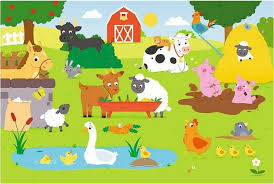 rośnie mnóstwo pięknych kwiatków i zwierzątek też jest wiele:                            pięć koników, jedno cielę, cztery kurki i trzy kaczki,                             owieczka, dwa prosiaczki.Rozmowa na temat wiersza: Co to jest gospodarstwo wiejskie? Jakie zwierzęta wystąpiły w wierszu?  Jakie znasz inne zwierzęta mieszkające na wsi?3. „Na wiejskim podwórku”- masażykBiegną konie do zagrody, - uderzamy otwartymi dłońmi po plecach, a kaczuszki hop do wody. - uderzamy piąstkami od góry pleców do dołu, Kurki ziarna wydziobują, - palcami wskazującymi chodzimy po całych plecach, pieski szczekają - delikatnie szczypiemy, i domu pilnują. - masujemy po całych plecach.4. „Po co hodujemy zwierzęta?”- karta pracy „Pięciolatek- Razem poznajemy świat” cz.3, str. 385. Ubierzcie wygodny strój i zapraszamy do zabaw z piłkąhttps://www.youtube.com/watch?v=CEyba0BvBUE6. Wiejskie zwierzęta- zagadkiPo pastwisku kroczy, świeżą trawę żuje.
Zdrowe białe mleko dla nas produkuje.                       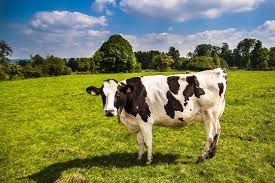 Nogi dwie, skrzydełka dwa,
z tyłu zgrabny kuper ma.
Kwacze głośno: „Kwa, kwa, kwa!”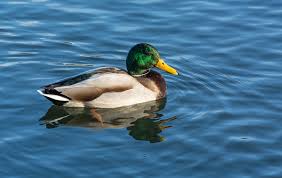 Ma bródkę i rogi, beczy: „Me, me, me!”
A z krzaków w zagrodzie młody pędy je.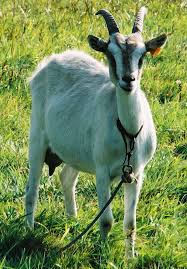 Z kurnika wyszła, gdzie spała na grzędzie.
Kiedy zniesie jajo, gdacze tym wszędzie.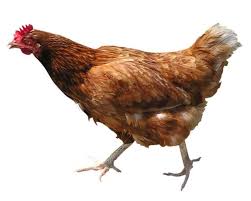 Ma czerwony grzebień, rano pierwszy wstaje.
Głośnym „kukuryku” sygnał innym daje.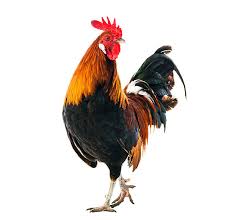 Ze stajni wygląda i ogonem macha.
Kiedy cię zobaczy, śmieje się: „I- ha-ha!”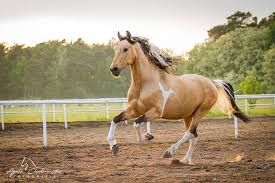 Dobrej zabawy
Pani Renia i Pani GabrysiaZadania dla chętnych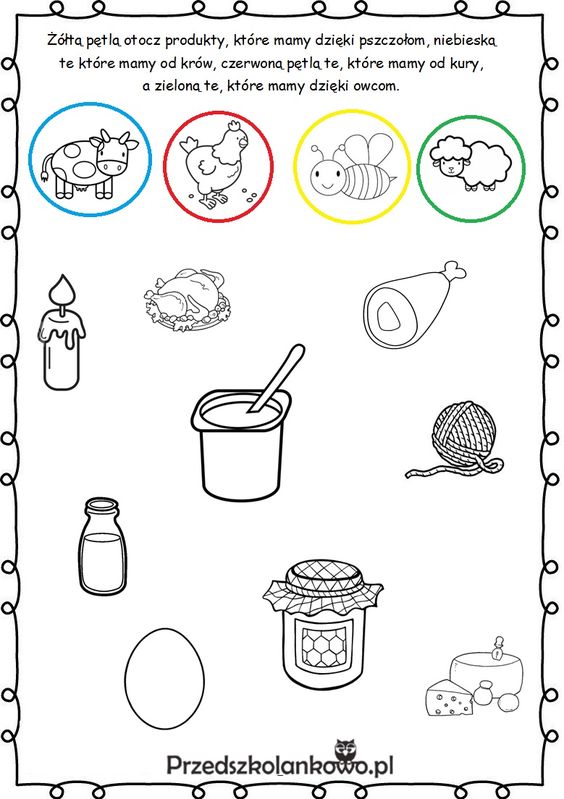 Zwierzęta z wiejskiego podwórka-lepienie z plasteliny. Ulep z plasteliny wybrane zwierzę z wiejskiej zagrody lub stwórz całą.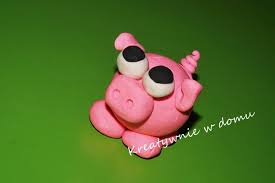 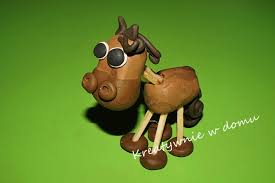 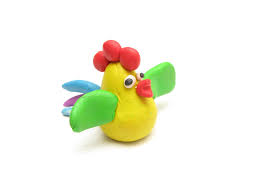 https://www.youtube.com/watch?v=MHFIjSmd_nA